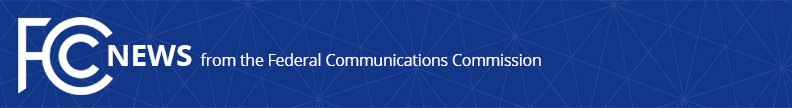 Media Contact: Shiva Goel, (202) 418-2500shiva.goel@fcc.govFor Immediate ReleaseSTATEMENT OF COMMISSIONER GEOFFREY STARKS On Today’s D.C. Circuit Decision on 5.9 GHz WASHINGTON, August 12, 2022—FCC Commissioner Geoffrey Starks offered the following statement on the D.C. Circuit’s decision in ITS America v. FCC:“I’m pleased the D.C. Circuit upheld a bipartisan FCC decision to unleash more spectrum for unlicensed and put another underutilized frequency band to work for U.S. consumers. Access to the 5.9 GHz band is already creating new opportunities for rural broadband, gigabit Wi-Fi for schools, libraries, and private enterprise, and faster, more reliable – and more affordable – performance for everyday internet users at home.  Best of all, history has shown that unlicensed bands provide a platform for continuous and open-ended innovation.  There is no ceiling on the possibilities that come next.”###Office of Commissioner Geoffrey Starks: (202) 418-2500 ASL Videophone: (844) 432-2275
Twitter: @GeoffreyStarks www.fcc.gov/about/leadership/geoffrey-starksThis is an unofficial announcement of Commission action.  Release of the full text of a Commission order constitutes official action.  See MCI v. FCC, 515 F.2d 385 (D.C. Cir. 1974).